新 书 推 荐中文书名：《我的家庭指南针》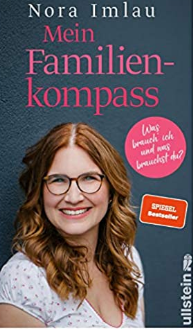 英文书名：My Family Compass      德文书名：Mein Familienkompass作    者：Nora Imlau   出 版 社：Ullstein   代理公司：ANA/ Susan Xia 	页    数：400页出版时间：2020年8月代理地区：中国大陆、台湾审读资料：电子稿类    型：家教育儿内容简介：放松的父母，快乐的孩子：这就是我们想象中的成功的家庭生活。但是随着今天的压力和愧疚感，常常会失去一起生活的快乐和安逸。诺拉·伊姆劳（Nora Imlau）——畅销书作家、记者、四个孩子的母亲——了解父母的压力，并未经历这些烦恼的所有母亲和父亲寻找正确的方向。在她的书中，她利用自己的专业知识和经验，阐明了一个现代、充满爱的家庭生活能够成功的秘诀：必须平等地考虑成年人和孩子的需求。在此过程中，她揭开了现代有些父母那种夸张的理想形象的神秘面纱，并向我们展示了父母和他们的孩子如何找到他们的家庭生活方式，给人以力量，而不是耗费精力。这是一本赋能的指导书册，适合所有那些想要以真正平等的方式和孩子生活在一起的人，也适合那些想要了解自己真正需要的人。一本关于将关爱自我作为成功家庭生活基础的书。作者简介：诺拉·伊姆劳（Nora Imlau）是一位作家、记者和演说家。她的出版物包括《这么多的欢乐》、《这么多的愤怒》、《婴儿在肚子里的时候》和《成为大家满意的宝宝的秘密》。她为《父母》（Eltern）和ZEIT等在线杂志撰稿多年。她经常在专家代表大会、继续培训课程和家庭教育领域的活动上发表演讲。她与丈夫和四个孩子住在德国南部。媒体评价:“今天家庭需要的指南针：有智慧、鼓舞人心、温暖人心。”----赫伯特·伦兹·波尔斯特（Herbert Renz-Polster），畅销书作家谢谢您的阅读！请将反馈信息发至：夏蕊（Susan Xia）安德鲁·纳伯格联合国际有限公司北京代表处北京市海淀区中关村大街甲59号中国人民大学文化大厦1705室邮编：100872电话：010-82504406传真：010-82504200Email：susan@nurnberg.com.cn 网址：http://www.nurnberg.com.cn
微博：http://weibo.com/nurnberg豆瓣小站：http://site.douban.com/110577/